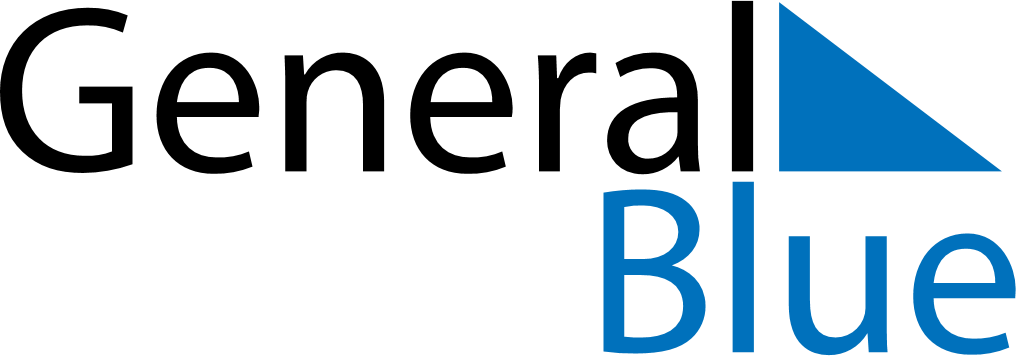 April 2025April 2025April 2025DenmarkDenmarkSUNMONTUEWEDTHUFRISAT12345678910111213141516171819Maundy ThursdayGood Friday20212223242526Easter SundayEaster Monday27282930